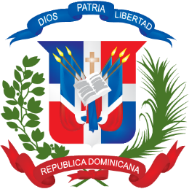 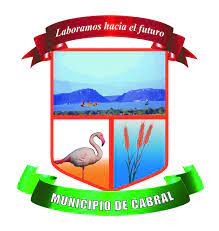 Fecha: ______01 de Marzo de 2022________1.  Nombre/ Razón Social del Oferente: 2.  Si se trata de una asociación temporal o Consorcio, nombre jurídico de cada miembro: 3.  RNC/ Cédula/ Pasaporte del Oferente: 4.  RPE del Oferente: 5.  Domicilio legal del Oferente: 6.  	Información del Representante autorizado del Oferente:	Nombre: 	Dirección: Números de teléfono y fax: Dirección de correo electrónico: 